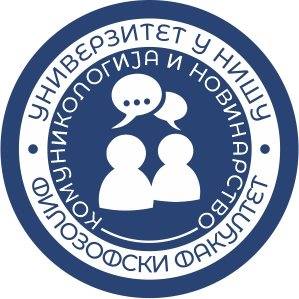 Позивно писмо Поштоване колегинице и колеге,Велико нам је задовољство да Вас позовемо да учествујете на међународној научној конференцији под називом „Медији и изазови савременог друштва 2023“ у организацији Департмана за комуникологију и новинарство, Филозофског факултета, Универзитета у Нишу. Конференција ће бити реализовна 2. јуна у хибридном формату (онлајн и уживо). Сви позитивно рецензирани радови биће објављени у часопису „Media Studies and Applied Ethics“ који издаје Филозофски факултет у Нишу и који се налази на листи Министарства.Веома ценимо Ваше интересовање за нашу конференцију и унапред се радујемо будућој сарадњи. Молимо Вас да овај позив проследите свим потенцијално заинтересованим колегиницама и колегама.У Нишу, 19. априла 2023. годинеПредседник Програмског одбораПроф. др Ивана Стојановић Прелевић